OBJEDNATELPražská plynárenská, a. s. Národní 37110 00 Praha 1-Nové Město DIČ: CZ60193492IČ:	60193492Kontaktní osoba:''''''' ''''''''''''' ''''''''''''' ''''''' '''''''''' '''''''' ''''''' '''''''DODAVATEL'''''' '''''''''''''''''' ' '''''''''''''''' ''''''' ''''''' '''''''''''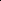 ''''''' ''''' '''''''''''' '' DIČ: ''''''''''''''''''''' IČ:	''''''''''''''''''Číslo dodavatele: 0000114535 Smlouva:	CES:Splatnost: ''''' '''''''' Incoterms:Žádáme dodavatele, aby uváděli číslo objednávky v korespondenci, dodacích listech a na všech fakturách. V případě chybějícího čísla objednávky na faktuře nemůže být tato faktura zpracována a bude vrácena zpět dodavateli.Objednáváme u Vás:''''''''''''''''''' '''''''''''''''''' ''''''' ''''''''''''''''' '''''''''''''''''''''''Pol.	Materiál/Označení	Objednací MJ	CenaMěna	HodnotaDatum00010Služba''''''''''''''''' '''''''''''''''''množství''''''''''' JVza jednotku ''''''''''''''''''''''''''CZKCelková cena:	''''''''''''''''''' ''''''''Výše uvedená celková cena je bez DPH.Ostatní informace:Upozorňujeme, že společnost Pražská plynárenská, a.s., zpracovává osobní údaje pro účely, v rozsahu a za podmínek uvedenýchv dokumentu Informace o zpracování osobních údajů dostupném na http://www.ppas.cz/o-nas/povinne-zverejnovane-informace a dále na vyžádání v sídle společnosti.Nedílnou součástí této objednávky jsou Objednací obchodní podmínky uvedené na http://www.ppas.cz/o-nas/vyberova-rizeni.Dle § 109 zákona č.235/2004 Sb. o DPH v platném znění budou platby faktur plátcům DPH prováděny pouze na ZVEŘEJNĚNÉ BANKOVNÍ ÚČTY v databázi MF ČR.Objednatel tímto sděluje Dodavateli, že je z hlediska zákona č. 340/2015 Sb. o zvláštních podmínkách účinnosti některých smluv, uveřejňování těchto smluv a o registru smluv (zákon o registru smluv) povinným subjektem uvedeným v § 2 odst. 1 písm. n) zákona o registru smluv, a z tohoto důvodu bude tato Objednávka zveřejněna v registru smluv. Zveřejnění zajistí Objednatel.''''''''' '''''''' ''''''''''''''''''''''''' '''''''''''''''' ''''''''''' '''''''''''''''' '''''''''''''''''''' '''''' '''''''''''''''''''''''''''''''''''' ''''''''''''' ''''''''''''''''''''''''''''''